Pár byznys pojmů, bez nichž se v dnešní době neobejdete 

1. Atraktivní pekyč
Balíček výhod k platu. Zamilovaný výraz lidí z ejčár, kteří se jeho nadužíváním v náborových inzerátech snaží zastřít skutečnost, že nedostanete zrovna moc keš. V praxi má atraktivní pekyč nejčastěji podobu stravenek Gastroturky.

2. Autsorsing
Pitva firmy zaživa. Nucený výsek fungujícího oddělení a jeho nahrazení externí partičkou šéfových kamarádů, kteří budou dělat tu samou práci, jen trošku dráž a pomaleji.
 
3. Badžet
# Rozpočet. Musí to být ta nejmenší věc na světě, protože ať už přijdete s
# jakýmkoli nápadem, do badžetu se nikdy nic nevejde.
# 
# 4.Brejnstorming
# Bouře mozků. Módní výraz pro mítink, během něhož jeden borec stojí u
# flipčartu a vyzývá ostatní ke kreativitě s tím, že žádný nápad není špatný,
# zatímco skupinka jeho kolegů ho opakovaně usvědčuje ze lži.
# 
# 5.Byzy
# Vytížený. Správný člověk v ofisu si neustále stěžuje, že je totálně byzy.
# Na druhou stranu kdyby nebyl byzy, tak by z něj byl lúzr, což je ještě
# horší. Vzniká tak začarovaný kruh, který ukončí až milosrdný infarkt někdy
# kolem roku 2050.
# 
# 6.Čelinž
# Výzva. Přátelské označení pro evidentně nesplnitelný úkol, který vám zadal
# váš manažer. No a protože tomu hajzlíkovi nemůžete říct do očí, že byste ho
# i s tím jeho rozmarem nejradši poslali někam, řeknete prostě jen, že je to
# tak trošku čelinž.
# 
# 7.Dedlajn
# Okamžik, kdy začínáme na projektu OPRAVDU pracovat.
# 
# 8.Ejčár (HR)
# Lidské zdroje.
# Jediné oddělení, které bere práci snad ještě ležérněji než marketing.
# Přesto vám v ejčár nikdy nezvednou telefon ani neodpoví hned na e-mail -
# oblítat všechny kadeřnice a solárka totiž stojí hodně času.
# 
# 9.Imič
# Nejdůležitější majetek každého člověka v ofisu. Imič je třeba pěstovat tím,
# že chodíme v kůl botách, hodně mluvíme o sobotním golfu v Mariánkách, a
# když voláme mamince, jestli už nám vyprala prádlo, jdeme raději na chodbu.
# 
# 10. Kerír menedžment
# Jistota, že pokud z firmy neodejdete, budete až do šedesáti dřepět na
# stejné židli a plat se vám bude zvyšovat o 0,25 procenta ročně.
# 
# 11.Keš
# Prachy. Jediná, a tedy i nejušlechtilejší pohnutka k práci v korporaci. eš
# se o víkendech směňuje ve vybraných podnicích za elegantní svetříky a
# elektronické hračky, čímž vzniká už kolem 25. dne v měsíci silná motivace
# ůstat u firmy a pracovat dál.
# 
# 12.Konzultant
# Člověk, který v kariéře dospěl do bodu, kdy už má tolik známých, že nemusí
# pracovat a stačí mu jen plkat v podnicích svých přátel. Největší přínos
# konzultantů spočívá v tom, že když někam dorazí, lidé ve firmě se proti nim
# spojí jako proti společnému nepříteli, a v podniku tak znovu zavládne lepší
# atmosféra.
# 
# 13.Korporace
# Forma sociálního násilí, kterou zákony a vlády tolerují, protože odvádí
# pěkné daně a přes den koncentruje spoustu arogantních lidí, kteří by jinak
# dělali nepříjemnou atmosféru na ulici.
# 
# 14.Kosty
# Náklady. Katování kostů je první rozhodnutí, ke kterému ve své genialitě
# dospěje každý nový sííou. V dalších letech se kosty zase nenápadně šplhají
# nahoru, ale o tom se nemluví, dokud nepřijde jiný sííou, který je bude
# katovat.
# 
# 15.Krismes
# Hlavní roční období v marketingu. Začíná v září, ideálně hned po velkém
# svátku bektůskůl. Během krismesu se lončuje spousta ofrů a promo stíhá
# promo. Jsme tak byzy, že kolikrát nestíháme ani pořádný lanč.
# 
# 16.Kůl
# Univerzální pozitivní výraz. Kůl člověk se pozná podle toho, že má kůl
# džíny, pořádá kůl akce a vůbec vede kůl život. Nad 30 let je možné být kůl,
# ale už to leze dost do peněz a výsledky jsou diskutabilní. Nad 40 let už na
# stav kůlovitosti není možné pomýšlet.
# 
# 17.Lončovat
# Spustit nějaký proudžekt, promo či produkt. Třeba když starou známou
# sušenku napatláme z jedné strany marmoškou a zároveň snížíme váhu o 25
# gramů, můžeme říct, že jsme právě lončli nový produkt Happy Active Kids
# With Fruits.
# 
# 18.Lúzr
# Člověk, který není jako my a naši kamarádi. Častým znakem je, že ještě
# nejedl v Hergetově cihelně, byl málo v Thajsku a vůbec tak nějak zaostává.
# 
# 19.Marketing
# Skupina halasících lidiček, kteří jsou ambiciózní, ale nechtělo se jim
# studovat obtížnou školu.
# 
# 20.Midl menedžment
# Střední menažerie. Lidé, kteří mají tak vysoké splátky na ypotéku, že pro
# svou kariéru musí udělat cokoli - bez ohledu na páteř a
# centrální nervovou soustavu.
# 
# 21.Mítink
# Porada. Kus vorku bez surfování, často spojený s posloucháním cizích
# prezošek a především kreslením kytiček, autíček a obličejíků do
# poznámkového bloku.
# 
# 22.Prezoška
# Budovatelské nadšení a smělá sci-fi převedená do podoby slajdů. V mnoha
# firmách jediný způsob, jak něco odkomunikovat šéfům.
# 
# 23.Soljúšn
# Řešení. Prodávat zboží nebo nabízet služby už není in, teď je třeba
# poskytnout komplexní soljúšn. Třeba minerálka je komplexní soljúšn žízně a
# tak podobně.
# 
# 24.Spam
# Nevyžádaná pošta nejčastěji od lidí, kteří si myslí, že na velikosti
# záleží.Nejvýznamnější položka firemní korespondence vůbec. Pokud naše
# společnost sama rozesílá spam, neříká se mu spam, ale ímejlový ňůsletr.
# 
# 25.Technolodži/ajtý
# Oddělení IS/IT. Spolu s financemi jediné oddělení, jehož členové opravdu
# studovali. Odhaduje se, že až čtyři pětiny seznamovacích inzerátů a dvě
# třetiny diskusí na netu tvoří členové IS/IT, což vysvětluje i chronicky
# nízkou produktivitu tohoto oddělení.
# 
# 26.Tým
# Sada dynamických floutků, kteří přemýšlejí, jak svou práci dynamicky
# přesunout na jiné týmmembry.
# 
# 27.Veb
# <http://idnes.cz/> idnes.cz či <http://lidovky.cz/> lidovky.cz, místa, kam
# si chodíme na 2-3 hodinky denně odpočinout od vorku. Veb bystří naše smysly
# tím, že nás nutí bleskově překlikávat okna, jakmile se objeví šéf.=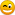 